TRIVIS - Střední škola veřejnoprávní a Vyšší odborná škola prevence kriminality a krizového řízení Praha, s. r. o.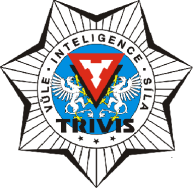 Hovorčovická 1281/11, 182 00 Praha 8OR  vedený Městským soudem v Praze, oddíl C, vložka 50353Telefon a fax: 233 543 233          E-mail : praha@trivis.cz                IČO 25 10 91 38Výsledky přijímacího řízení po NÁHRADNÍM TERMÍNU23 + evidenční číslo 		pořadí		     2311300003 			5.místo		přijat2311300008			9. místo		přijatGratulujeme!Prosím vyčkejte, paní Eliášová se s vámi spojí a domluvíte si následující kroky k přijetí.PaedDr. et Mgr. Et Bc. Jan Dalecký, MBAředitel školy TRIVIS Praha